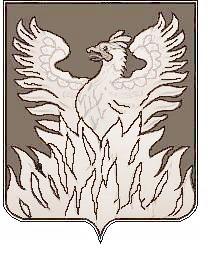 Администрациягородского поселения ВоскресенскВоскресенского муниципального районаМосковской областиП О С Т А Н О В Л Е Н И Е                                               от 18.09.2018 №159О внесении изменений в муниципальную программу«Развитие и функционирование дорожно-транспортногокомплекса на территории городскогопоселения Воскресенск на 2018-2022 годы»В соответствии с Бюджетным кодексом Российской Федерации, Федеральным законом от 06.10.2003 №131-ФЗ «Об общих принципах организации местного самоуправления в Российской Федерации» и в соответствии с решением Совета депутатов  муниципального образования «Городское поселение Воскресенск» Воскресенского муниципального района Московской области от 07.09.2018 № 472/72 «О внесении изменений в решение Совета депутатов городского поселения Воскресенск «О бюджете городского поселения Воскресенск Воскресенского муниципального района Московской области на 2018 год», ПОСТАНОВЛЯЮ:1. Внести в муниципальную программу «Развитие и функционирование дорожно-транспортного комплекса на территории городского поселения Воскресенск на 2018-2022 годы» (далее – Программа), утвержденную постановлением администрации городского поселения Воскресенск Воскресенского муниципального района от 14.11.2017 № 227 (с изменениями от 24.01.2018 № 09, от 15.03.2018 № 38, от 16.05.2018 № 80) следующие изменения:1.1.  В паспорте Программы:1.1.1 позицию «Источники финансирования муниципальной программы, в том числе по годам» читать в следующей редакции: «               »1.2. В приложении № 1 к муниципальной Программе  «Подпрограмма «Развитие дорожного хозяйства на территории городского поселения Воскресенск на 2018-2022 годы»: 1.2.1.  В паспорте подпрограммы позицию «Источники финансирования муниципальной программы, в том числе по годам» читать в следующей редакции:«                    »1.2.2. Приложение № 1 к подпрограмме «Развитие дорожного хозяйства на территории городского поселения Воскресенск на 2018-2022 годы» «Перечень мероприятий подпрограммы «Развитие и функционирование дорожного хозяйства городского поселения Воскресенск на 2018-2022 годы» изложить в новой редакции согласно Приложению № 1 к настоящему постановлению.1.3. В приложении № 2 к муниципальной Программе  «Подпрограмма «Обеспечение безопасности  дорожного движения в городском поселении Воскресенск»: 1.3.1.  В паспорте подпрограммы позицию «Источники финансирования муниципальной программы, в том числе по годам» читать в следующей редакции:«                    »1.3.2. Приложение № 1 к подпрограмме «Обеспечение безопасности  дорожного движения в городском поселении Воскресенск» «Перечень мероприятий подпрограммы «Обеспечение безопасности  дорожного движения в городском поселении Воскресенск» изложить в новой редакции согласно Приложению № 2 к настоящему постановлению.2. Заместителю начальника управления по социальной политике - начальнику организационного отдела администрации городского поселения Воскресенск Москалевой Е.Е. опубликовать настоящее постановление в периодическом печатном издании, распространяемом на территории городского поселения Воскресенск, за исключением приложений №1,2 и опубликовать (разместить) полный текст настоящего постановления на Официальном сайте Городского поселения Воскресенск.3. Постановление вступает в силу с момента его официального опубликования в периодическом печатном издании, распространяемом на территории городского поселения Воскресенск.    4. Контроль за исполнением настоящего постановления оставляю за собой.И.о.руководителя администрациигородского поселения Воскресенск                                                                                Р.Г. ДрозденкоПриложение №1 к постановлению от 18.09.2018 №159Перечень мероприятий подпрограммы«Развитие и функционирование дорожного хозяйства городского поселения Воскресенск на 2018-2022 годы»Приложение №2 к постановлению от 18.09.2018 №159Перечень мероприятий подпрограммы «Обеспечение безопасности дорожного движения на 2018-2022 годы»Источники финансирования муниципальной программы, в том числе по годам:      Расходы (тыс. рублей)Расходы (тыс. рублей)Расходы (тыс. рублей)Расходы (тыс. рублей)Расходы (тыс. рублей)Расходы (тыс. рублей)Источники финансирования муниципальной программы, в том числе по годам:      Всего2018 год2019 год2020 год2021 год2022 годОбщий объём средств, направляемых на       реализацию    мероприятий941 646,50285 194,50156 618,00162 698,00166 628,00170 508,00Средства бюджета городского  поселения     Воскресенск820 145,50163 693,50156 618,00162 698,00166 628,00170 508,00в том числе межбюджетные трансферты бюджетам мун. районов из бюджетов поселений на осуществление части полномочий по решению вопросов местного значения 163 693,50163 693,500,000,000,000,00Средства бюджета Московской области                  121 501,00121 501,000,000,000,000,00в том числе межбюджетные трансферты бюджетам мун. районов из бюджетов поселений по решению вопросов местного значения121 501,00121 501,000,000,000,000,00Средства федерального бюджета     0,000,000,000,000,000,00Внебюджетные  источники     0,000,000,000,000,000,00Источники финансирования муниципальной  программы, в том числе по годам:       Расходы (тыс. рублей)Расходы (тыс. рублей)Расходы (тыс. рублей)Расходы (тыс. рублей)Расходы (тыс. рублей)Расходы (тыс. рублей)Источники финансирования муниципальной  программы, в том числе по годам:       Всего2018 год2019 год2020 год2021 год2022 годОбщий объём средств, направляемых на       реализацию    мероприятий911 018,00280 528,00150 480,00156 360,00160 050,00163 600,00Средства бюджета городского  поселения     Воскресенск789 517,00159 027,00150 480,00156 360,00160 050,00163 600,00в том числе межбюджетные трансферты бюджетам мун. районов из бюджетов поселений на осуществление части полномочий по решению вопросов местного значения 159 027,00159 027,000,000,000,000,00Средства бюджета Московской области                  121 501,00121 501,00       0,000,000,000,00в том числе межбюджетные трансферты бюджетам мун. районов из бюджетов поселений по решению вопросов местного значения121 501,00121 501,000,000,000,000,00Средства федерального бюджета     0,000,000,000,000,000,00Внебюджетные источники     0,000,000,000,000,000,00Источники финансирования муниципальной  программы, в том числе по годам:       Расходы (тыс. рублей)Расходы (тыс. рублей)Расходы (тыс. рублей)Расходы (тыс. рублей)Расходы (тыс. рублей)Расходы (тыс. рублей)Источники финансирования муниципальной  программы, в том числе по годам:       Всего2018 год2019 год2020 год2021 год2022 годОбщий объём средств, направляемых на       реализацию    мероприятий29 490,004 400,005 920,006 120,006 360,006 690,00Средства бюджета городского  поселения     Воскресенск29 490,004 400,005 920,006 120,006 360,006 690,00в том числе межбюджетные трансферты бюджетам мун. районов из бюджетов поселений на осуществление части полномочий по решению вопросов местного значения 4 400,004 400,000,000,000,000,00Средства бюджета Московской области                  0,000,000,000,000,000,00в том числе межбюджетные трансферты бюджетам мун. районов из бюджетов поселений по решению вопросов местного значения0,000,000,000,000,000,00Средства федерального бюджета     0,000,000,000,000,000,00Внебюджетные источники     0,000,000,000,000,000,00Мероприятия реализации программы (подпрограммы)Источники финансированияВсего (тыс. руб.)Объем финансирования по годам (тыс. руб.)Объем финансирования по годам (тыс. руб.)Объем финансирования по годам (тыс. руб.)Объем финансирования по годам (тыс. руб.)Объем финансирования по годам (тыс. руб.)Ответственный за выполнение мероприятия программыМероприятия реализации программы (подпрограммы)Источники финансированияВсего (тыс. руб.)2018 г.2019 г.2020 г.2021 г.2022 г.Ответственный за выполнение мероприятия программы12467891011121.Основное мероприятие 1:   Обеспечение устойчивого функционирования сети автомобильных дорог общего пользования городского поселения ВоскресенскИтого660 700,00128 700,00127 000,00132 000,00135 000,00138 000,001.Основное мероприятие 1:   Обеспечение устойчивого функционирования сети автомобильных дорог общего пользования городского поселения ВоскресенскСредства бюджета городского поселения Воскресенск660 700,00128 700,00127 000,00132 000,00135 000,00138 000,001.Основное мероприятие 1:   Обеспечение устойчивого функционирования сети автомобильных дорог общего пользования городского поселения Воскресенскв том числе межбюджетные транс ферты бюджетам мун. районов из бюджетов поселений на осуществ ление части полномочий по решению вопросов местного значения128 700,00128 700,000,000,000,000,001.Основное мероприятие 1:   Обеспечение устойчивого функционирования сети автомобильных дорог общего пользования городского поселения ВоскресенскСредства бюджета Московской области0,000,000,000,000,000,001.Основное мероприятие 1:   Обеспечение устойчивого функционирования сети автомобильных дорог общего пользования городского поселения ВоскресенскСредства федерального бюджета0,000,000,000,000,000,001.Основное мероприятие 1:   Обеспечение устойчивого функционирования сети автомобильных дорог общего пользования городского поселения ВоскресенскВнебюджетные источники0,000,000,000,000,000,001.1.Мероприятие 1:  Содержание автомобильных дорог Итого660 700,00128 700,00127 000,00132 000,00135 000,00138 000,00МКУ «Благоустройство и озеленение»1.1.Мероприятие 1:  Содержание автомобильных дорог Средства бюджета городского поселения Воскресенск660 700,00128 700,00127 000,00132 000,00135 000,00138 000,00МКУ «Благоустройство и озеленение»1.1.Мероприятие 1:  Содержание автомобильных дорог в том числе межбюджетные транс ферты бюджетам мун. районов из бюджетов поселений на осуществ ление части полномочий по решению вопросов местного значения128 700,00128 700,000,000,000,000,00МКУ «Благоустройство и озеленение»1.1.Мероприятие 1:  Содержание автомобильных дорог Средства бюджета Московской области0,000,000,000,000,000,00МКУ «Благоустройство и озеленение»1.1.Мероприятие 1:  Содержание автомобильных дорог Средства федерального бюджета0,000,000,000,000,000,00МКУ «Благоустройство и озеленение»1.1.Мероприятие 1:  Содержание автомобильных дорог Внебюджетные источники0,000,000,000,000,000,00МКУ «Благоустройство и озеленение»2.Основное мероприятие 2:    Поддержание автомобильных дорог общего пользования местного значения в  состоянии соответствующим нормативным требованиямИтого37 290,007 300,007 080,007 360,007 650,007 900,002.Основное мероприятие 2:    Поддержание автомобильных дорог общего пользования местного значения в  состоянии соответствующим нормативным требованиямСредства бюджета городского поселения Воскресенск37 290,007 300,007 080,007 360,007 650,007 900,002.Основное мероприятие 2:    Поддержание автомобильных дорог общего пользования местного значения в  состоянии соответствующим нормативным требованиямв том числе межбюджетные транс ферты бюджетам мун. районов из бюджетов поселений на осуществ ление части полномочий по решению вопросов местного значения7 300,007 300,000,000,000,000,002.Основное мероприятие 2:    Поддержание автомобильных дорог общего пользования местного значения в  состоянии соответствующим нормативным требованиямСредства бюджета Московской области0,000,000,000,000,000,002.Основное мероприятие 2:    Поддержание автомобильных дорог общего пользования местного значения в  состоянии соответствующим нормативным требованиямСредства федерального бюджета0,000,000,000,000,000,002.Основное мероприятие 2:    Поддержание автомобильных дорог общего пользования местного значения в  состоянии соответствующим нормативным требованиямВнебюджетные источники0,000,000,000,000,000,002.1.Мероприятие 1:  Ремонт отдельных участков асфальтобетонного покрытия, восстановление изношенных верхних слоев дорожных покрытий (ямочный  ремонт)Итого10 790,002 000,002 080,002 160,002 250,002 300,00МКУ «Благоустройство и озеленение»2.1.Мероприятие 1:  Ремонт отдельных участков асфальтобетонного покрытия, восстановление изношенных верхних слоев дорожных покрытий (ямочный  ремонт)Средства бюджета городского поселения Воскресенск10 790,002 000,002 080,002 160,002 250,002 300,00МКУ «Благоустройство и озеленение»2.1.Мероприятие 1:  Ремонт отдельных участков асфальтобетонного покрытия, восстановление изношенных верхних слоев дорожных покрытий (ямочный  ремонт)в том числе межбюджетные транс ферты бюджетам мун. районов из бюджетов поселений на осуществ ление части полномочий по решению вопросов местного значения2 000,002 000,000,000,000,000,00МКУ «Благоустройство и озеленение»2.1.Мероприятие 1:  Ремонт отдельных участков асфальтобетонного покрытия, восстановление изношенных верхних слоев дорожных покрытий (ямочный  ремонт)Средства бюджета Московской области0,000,000,000,000,000,00МКУ «Благоустройство и озеленение»2.1.Мероприятие 1:  Ремонт отдельных участков асфальтобетонного покрытия, восстановление изношенных верхних слоев дорожных покрытий (ямочный  ремонт)Средства федерального бюджета0,000,000,000,000,000,00МКУ «Благоустройство и озеленение»2.1.Мероприятие 1:  Ремонт отдельных участков асфальтобетонного покрытия, восстановление изношенных верхних слоев дорожных покрытий (ямочный  ремонт)Внебюджетные источники0,000,000,000,000,000,00МКУ «Благоустройство и озеленение»2.2.Мероприятие 2:  Расширение парковочного пространства  Итого12 500,002 300,002 400,002 500,002 600,002 700,00Отдел городского хозяйства ВМР2.2.Мероприятие 2:  Расширение парковочного пространства  Средства бюджета городского поселения Воскресенск12 500,002 300,002 400,002 500,002 600,002 700,00Отдел городского хозяйства ВМР2.2.Мероприятие 2:  Расширение парковочного пространства  в том числе межбюджетные транс ферты бюджетам мун. районов из бюджетов поселений на осуществ ление части полномочий по решению вопросов местного значения2 300,002 300,000,000,000,000,002.2.Мероприятие 2:  Расширение парковочного пространства  Средства бюджета Московской области0,000,000,000,000,000,002.2.Мероприятие 2:  Расширение парковочного пространства  Средства федерального бюджета0,000,000,000,000,000,002.2.Мероприятие 2:  Расширение парковочного пространства  Внебюджетные источники0,000,000,000,000,000,002.3.Мероприятие 3:    Обследование и ремонт ливневой канализацииИтого13 500,002 500,002 600,002 700,002 800,002 900,00МКУ «Благоустройство и озеленение»2.3.Мероприятие 3:    Обследование и ремонт ливневой канализацииСредства бюджета городского поселения Воскресенск13 500,002 500,002 600,002 700,002 800,002 900,00МКУ «Благоустройство и озеленение»2.3.Мероприятие 3:    Обследование и ремонт ливневой канализациив том числе межбюджетные транс ферты бюджетам мун. районов из бюджетов поселений на осуществ ление части полномочий по решению вопросов местного значения2 500,002 500,000,000,000,000,00МКУ «Благоустройство и озеленение»2.3.Мероприятие 3:    Обследование и ремонт ливневой канализацииСредства бюджета Московской области0,000,000,000,000,000,00МКУ «Благоустройство и озеленение»2.3.Мероприятие 3:    Обследование и ремонт ливневой канализацииСредства федерального бюджета0,000,000,000,000,000,00МКУ «Благоустройство и озеленение»2.3.Мероприятие 3:    Обследование и ремонт ливневой канализацииВнебюджетные источники0,000,000,000,000,000,00МКУ «Благоустройство и озеленение»2.4.Мероприятие 4:   Разработка проекта «Комплексное развитие транспортной инфраструктуры»Итого500,00500,000,000,000,000,00Отдел городского хозяйства ВМР2.4.Мероприятие 4:   Разработка проекта «Комплексное развитие транспортной инфраструктуры»Средства бюджета городского поселения Воскресенск500,00500,000,000,000,000,00Отдел городского хозяйства ВМР2.4.Мероприятие 4:   Разработка проекта «Комплексное развитие транспортной инфраструктуры»в том числе межбюджетные транс ферты бюджетам мун. районов из бюджетов поселений на осуществ ление части полномочий по решению вопросов местного значения500,00500,000,000,000,000,00Отдел городского хозяйства ВМР2.4.Мероприятие 4:   Разработка проекта «Комплексное развитие транспортной инфраструктуры»Средства бюджета Московской области0,000,000,000,000,000,00Отдел городского хозяйства ВМР2.4.Мероприятие 4:   Разработка проекта «Комплексное развитие транспортной инфраструктуры»Внебюджетные источники0,000,000,000,000,000,00Отдел городского хозяйства ВМР3.Основное мероприятие 3:    Поддержание автомобильных дорог общего пользования местного значения на уровне, соответствующем категории дорогиИтого213 028,00144 528,0016 400,0017 000,0017 400,0017 700,003.Основное мероприятие 3:    Поддержание автомобильных дорог общего пользования местного значения на уровне, соответствующем категории дорогиСредства бюджета городского поселения Воскресенск91 527,0023 027,0016 400,0017 000,0017 400,0017 700,003.Основное мероприятие 3:    Поддержание автомобильных дорог общего пользования местного значения на уровне, соответствующем категории дорогив том числе межбюджетные транс ферты бюджетам мун. районов из бюджетов поселений на осуществ ление части полномочий по решению вопросов местного значения23 027,0023 027,000,000,000,000,003.Основное мероприятие 3:    Поддержание автомобильных дорог общего пользования местного значения на уровне, соответствующем категории дорогиСредства бюджета Московской области121 501,00121 501,000,000,000,000,003.Основное мероприятие 3:    Поддержание автомобильных дорог общего пользования местного значения на уровне, соответствующем категории дорогив том числе межбюджетные транс ферты бюджетам мун. районов из бюджетов поселений на осуществ ление части полномочий по решению вопросов местного значения121 501,00121 501,000,000,000,000,003.Основное мероприятие 3:    Поддержание автомобильных дорог общего пользования местного значения на уровне, соответствующем категории дорогиСредства федерального бюджета0,000,000,000,000,000,003.Основное мероприятие 3:    Поддержание автомобильных дорог общего пользования местного значения на уровне, соответствующем категории дорогиВнебюджетные источники0,000,000,000,000,000,003.1.Мероприятие 1:Прочие услуги по капитальному ремонту и ремонту автомобильных дорог общего пользования городского поселения ВоскресенскИтого27 600,002 500,006 000,006 200,006 400,006 500,00Отдел городского хозяйства ВМР3.1.Мероприятие 1:Прочие услуги по капитальному ремонту и ремонту автомобильных дорог общего пользования городского поселения ВоскресенскСредства бюджета городского поселения Воскресенск27 600,002 500,006 000,006 200,006 400,006 500,00Отдел городского хозяйства ВМР3.1.Мероприятие 1:Прочие услуги по капитальному ремонту и ремонту автомобильных дорог общего пользования городского поселения Воскресенскв том числе межбюджетные транс ферты бюджетам мун. районов из бюджетов поселений на осуществ ление части полномочий по решению вопросов местного значения2 500,002 500,000,000,000,000,00Отдел городского хозяйства ВМР3.1.Мероприятие 1:Прочие услуги по капитальному ремонту и ремонту автомобильных дорог общего пользования городского поселения ВоскресенскСредства бюджета Московской области0,000,000,000,000,000,00Отдел городского хозяйства ВМР3.1.Мероприятие 1:Прочие услуги по капитальному ремонту и ремонту автомобильных дорог общего пользования городского поселения ВоскресенскСредства федерального бюджета0,000,000,000,000,000,00Отдел городского хозяйства ВМР3.1.Мероприятие 1:Прочие услуги по капитальному ремонту и ремонту автомобильных дорог общего пользования городского поселения ВоскресенскВнебюджетные источники0,000,000,000,000,000,00Отдел городского хозяйства ВМР3.2.Мероприятие 2:Ремонт автомобильных дорог и элементов обустройства дорог (тротуары, остановки, барьерные ограждения и пр.)Итого47 140,003 740,0010 400,0010 800,0011 000,0011 200,00МКУ «Благоустройство и озеленение»3.2.Мероприятие 2:Ремонт автомобильных дорог и элементов обустройства дорог (тротуары, остановки, барьерные ограждения и пр.)Средства бюджета городского поселения Воскресенск47 140,003 740,0010 400,0010 800,0011 000,0011 200,00МКУ «Благоустройство и озеленение»3.2.Мероприятие 2:Ремонт автомобильных дорог и элементов обустройства дорог (тротуары, остановки, барьерные ограждения и пр.)в том числе межбюджетные транс ферты бюджетам мун. районов из бюджетов поселений на осуществ ление части полномочий по решению вопросов местного значения3 740,003 740,000,000,000,000,00МКУ «Благоустройство и озеленение»3.2.Мероприятие 2:Ремонт автомобильных дорог и элементов обустройства дорог (тротуары, остановки, барьерные ограждения и пр.)Средства бюджета Московской области0,000,000,000,000,000,00МКУ «Благоустройство и озеленение»3.2.Мероприятие 2:Ремонт автомобильных дорог и элементов обустройства дорог (тротуары, остановки, барьерные ограждения и пр.)Средства федерального бюджета0,000,000,000,000,000,00МКУ «Благоустройство и озеленение»3.2.Мероприятие 2:Ремонт автомобильных дорог и элементов обустройства дорог (тротуары, остановки, барьерные ограждения и пр.)Внебюджетные источники0,000,000,000,000,000,00МКУ «Благоустройство и озеленение»3.3.Мероприятие 3: Локальные мероприятия, направленные на улучшение пропускной способности на автомобильных дорогах городского поселения, в том числе проектно-изыскательские работыИтого10 250,0010 250,000,000,000,000,00МКУ «Благоустройство и озеленение»3.3.Мероприятие 3: Локальные мероприятия, направленные на улучшение пропускной способности на автомобильных дорогах городского поселения, в том числе проектно-изыскательские работыСредства бюджета городского поселения Воскресенск10 250,0010 250,000,000,000,000,00МКУ «Благоустройство и озеленение»3.3.Мероприятие 3: Локальные мероприятия, направленные на улучшение пропускной способности на автомобильных дорогах городского поселения, в том числе проектно-изыскательские работыв том числе межбюджетные транс ферты бюджетам мун. районов из бюджетов поселений на осуществ ление части полномочий по решению вопросов местного значения10 250,0010 250,000,000,000,000,00МКУ «Благоустройство и озеленение»3.3.Мероприятие 3: Локальные мероприятия, направленные на улучшение пропускной способности на автомобильных дорогах городского поселения, в том числе проектно-изыскательские работыСредства бюджета Московской области0,000,000,000,000,000,00МКУ «Благоустройство и озеленение»3.3.Мероприятие 3: Локальные мероприятия, направленные на улучшение пропускной способности на автомобильных дорогах городского поселения, в том числе проектно-изыскательские работыСредства федерального бюджета0,000,000,000,000,000,00МКУ «Благоустройство и озеленение»3.3.Мероприятие 3: Локальные мероприятия, направленные на улучшение пропускной способности на автомобильных дорогах городского поселения, в том числе проектно-изыскательские работыВнебюджетные источники0,000,000,000,000,000,00МКУ «Благоустройство и озеленение»3.4.Мероприятие 4: Софинансирование работ по капитальному ремонту и ремонту автомобильных дорог общего пользования городского поселения Воскресенск, в том числе замене и установке остановочных павильоновИтого128 038,00128 038,000,000,000,000,00МКУ «Благоустройство и озеленение»3.4.Мероприятие 4: Софинансирование работ по капитальному ремонту и ремонту автомобильных дорог общего пользования городского поселения Воскресенск, в том числе замене и установке остановочных павильоновСредства бюджета городского поселения Воскресенск6 537,006 537,000,000,000,000,00МКУ «Благоустройство и озеленение»3.4.Мероприятие 4: Софинансирование работ по капитальному ремонту и ремонту автомобильных дорог общего пользования городского поселения Воскресенск, в том числе замене и установке остановочных павильоновв том числе межбюджетные транс ферты бюджетам мун. районов из бюджетов поселений на осуществ ление части полномочий по решению вопросов местного значения6 537,006 537,000,000,000,000,00МКУ «Благоустройство и озеленение»3.4.Мероприятие 4: Софинансирование работ по капитальному ремонту и ремонту автомобильных дорог общего пользования городского поселения Воскресенск, в том числе замене и установке остановочных павильоновСредства бюджета Московской области121 501,00121 501,000,000,000,000,00МКУ «Благоустройство и озеленение»3.4.Мероприятие 4: Софинансирование работ по капитальному ремонту и ремонту автомобильных дорог общего пользования городского поселения Воскресенск, в том числе замене и установке остановочных павильоновв том числе межбюджетные транс ферты бюджетам мун. районов из бюджетов поселений на осуществ ление части полномочий по решению вопросов местного значения121 501,00121 501,000,000,000,000,00МКУ «Благоустройство и озеленение»3.4.Мероприятие 4: Софинансирование работ по капитальному ремонту и ремонту автомобильных дорог общего пользования городского поселения Воскресенск, в том числе замене и установке остановочных павильоновСредства федерального бюджета0,000,000,000,000,000,00МКУ «Благоустройство и озеленение»3.4.Мероприятие 4: Софинансирование работ по капитальному ремонту и ремонту автомобильных дорог общего пользования городского поселения Воскресенск, в том числе замене и установке остановочных павильоновВнебюджетные источники0,000,000,000,000,000,00МКУ «Благоустройство и озеленение»Всего по подпрограммеИтого911 018,00280 528,00150 480,00156 360,00160 050,00163 600,00Всего по подпрограммеСредства бюджета городского поселения Воскресенск789 517,00159 027,00150 480,00156 360,00160 050,00163 600,00Всего по подпрограммев том числе межбюджетные транс ферты бюджетам мун. районов из бюджетов поселений на осуществ ление части полномочий по решению вопросов местного значения159 027,00159 027,000,000,000,000,00Всего по подпрограммеСредства бюджета Московской области121 501,00121 501,000,000,000,000,00Всего по подпрограммев том числе межбюджетные транс ферты бюджетам мун. районов из бюджетов поселений на осуществ ление части полномочий по решению вопросов местного значения121 501,00121 501,000,000,000,000,00Всего по подпрограммеСредства федерального бюджета0,000,000,000,000,000,00Всего по подпрограммеВнебюджетные источники0,000,000,000,000,000,00 № п/пМероприятия по реализации программы (подпрограммы)Источники финансированияВсего (тыс. руб.)Объем финансирования по годам (тыс. руб.)Объем финансирования по годам (тыс. руб.)Объем финансирования по годам (тыс. руб.)Объем финансирования по годам (тыс. руб.)Объем финансирования по годам (тыс. руб.)Ответственный за выполнение мероприятия программы № п/пМероприятия по реализации программы (подпрограммы)Источники финансированияВсего (тыс. руб.)2018 г.2019г.2020г.2021г.2022 г.Ответственный за выполнение мероприятия программы12467891011121.Основное мероприятие 1:   Повышение уровня эксплуатационного состояния опасных участков улично-дорожной сети Итого29 490,004 400,005 920,006 120,006 360,006 690,001.Основное мероприятие 1:   Повышение уровня эксплуатационного состояния опасных участков улично-дорожной сети Средства бюджета городского поселения Воскресенск29 490,004 400,005 920,006 120,006 360,006 690,001.Основное мероприятие 1:   Повышение уровня эксплуатационного состояния опасных участков улично-дорожной сети в том числе межбюджетные транс ферты бюджетам мун. районов из бюджетов поселений на осуществление части полномочий по решению вопросов местного значения4 400,004 400,000,000,000,000,001.Основное мероприятие 1:   Повышение уровня эксплуатационного состояния опасных участков улично-дорожной сети Средства бюджета Московской области0,000,000,000,000,000,001.Основное мероприятие 1:   Повышение уровня эксплуатационного состояния опасных участков улично-дорожной сети Средства федерального бюджета0,000,000,000,000,000,001.Основное мероприятие 1:   Повышение уровня эксплуатационного состояния опасных участков улично-дорожной сети Внебюджетные источники0,000,000,000,000,000,001.1Мероприятие 1: Нанесение горизонтальной дорожной разметкиИтого6 940,001 300,001 360,001 400,001 430,001 450,00МКУ «Благоустройство и озеленение»1.1Мероприятие 1: Нанесение горизонтальной дорожной разметкиСредства бюджета городского поселения Воскресенск6 940,001 300,001 360,001 400,001 430,001 450,00МКУ «Благоустройство и озеленение»1.1Мероприятие 1: Нанесение горизонтальной дорожной разметкив том числе межбюджетные транс ферты бюджетам мун. районов из бюджетов поселений на осуществление части полномочий по решению вопросов местного значения1 300,001 300,000,000,000,000,00МКУ «Благоустройство и озеленение»1.1Мероприятие 1: Нанесение горизонтальной дорожной разметкиСредства бюджета Московской области0,000,000,000,000,000,00МКУ «Благоустройство и озеленение»1.1Мероприятие 1: Нанесение горизонтальной дорожной разметкиСредства федерального бюджета0,000,000,000,000,000,00МКУ «Благоустройство и озеленение»1.1Мероприятие 1: Нанесение горизонтальной дорожной разметкиВнебюджетные источники0,000,000,000,000,000,00МКУ «Благоустройство и озеленение»1.2.Мероприятие 2:  Обустройство дорог дорожными знаками, светофорами, искусственными неровностями,  судоходная сигнализация и пр.Итого21 650,003 100,004 350,004 500,004 700,005 000,00МКУ «Благоустройство и озеленение»1.2.Мероприятие 2:  Обустройство дорог дорожными знаками, светофорами, искусственными неровностями,  судоходная сигнализация и пр.Средства бюджета городского поселения Воскресенск21 650,003 100,004 350,004 500,004 700,005 000,00МКУ «Благоустройство и озеленение»1.2.Мероприятие 2:  Обустройство дорог дорожными знаками, светофорами, искусственными неровностями,  судоходная сигнализация и пр.в том числе межбюджетные транс ферты бюджетам мун. районов из бюджетов поселений на осуществление части полномочий по решению вопросов местного значения3 100,003 100,000,000,000,000,00МКУ «Благоустройство и озеленение»1.2.Мероприятие 2:  Обустройство дорог дорожными знаками, светофорами, искусственными неровностями,  судоходная сигнализация и пр.Средства бюджета Московской области0,000,000,000,000,000,00МКУ «Благоустройство и озеленение»1.2.Мероприятие 2:  Обустройство дорог дорожными знаками, светофорами, искусственными неровностями,  судоходная сигнализация и пр.Средства федерального бюджета0,000,000,000,000,000,00МКУ «Благоустройство и озеленение»1.2.Мероприятие 2:  Обустройство дорог дорожными знаками, светофорами, искусственными неровностями,  судоходная сигнализация и пр.Внебюджетные источники0,000,000,000,000,000,00МКУ «Благоустройство и озеленение»1.3Мероприятие 3: Обустройство дорожно-уличной сети для маломобильных групп населенияИтого900,000,00210,00220,00230,00240,00МКУ «Благоустройство и озеленение»1.3Мероприятие 3: Обустройство дорожно-уличной сети для маломобильных групп населенияСредства бюджета городского поселения Воскресенск900,000,00210,00220,00230,00240,00МКУ «Благоустройство и озеленение»1.3Мероприятие 3: Обустройство дорожно-уличной сети для маломобильных групп населенияСредства бюджета Московской области0,000,000,000,000,000,00МКУ «Благоустройство и озеленение»1.3Мероприятие 3: Обустройство дорожно-уличной сети для маломобильных групп населенияСредства федерального бюджета0,000,000,000,000,000,00МКУ «Благоустройство и озеленение»1.3Мероприятие 3: Обустройство дорожно-уличной сети для маломобильных групп населенияВнебюджетные источники                                     0,000,000,000,000,000,00МКУ «Благоустройство и озеленение»Всего по подпрограммеИтого29 490,004 400,005 920,006 120,006 360,006 690,00Всего по подпрограммеСредства бюджета городского поселения Воскресенск29 490,004 400,005 920,006 120,006 360,006 690,00Всего по подпрограммев том числе межбюджетные транс ферты бюджетам мун. районов из бюджетов поселений на осуществление части полномочий по решению вопросов местного значения4 400,004 400,000,000,000,000,00Всего по подпрограммеСредства бюджета Московской области0,000,000,000,000,000,00Всего по подпрограммеСредства федерального бюджета0,000,000,000,000,000,00Всего по подпрограммеВнебюджетные источники0,000,000,000,000,000,00